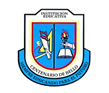 INSTITUCIÓN EDUCATIVA CENTENARIO DE BELLO 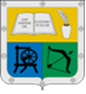 GUIA UNIDAD DIDACTICADATOS GENERALESDATOS GENERALESDATOS GENERALESDATOS GENERALESTítulo: ” el genio se hace con un 1% de talento y un 99% de trabajo” Albert EisteinDocentes Responsables:Eunice LezcanoDocentes Responsables:Eunice LezcanoDocentes Responsables:Eunice LezcanoTema: El TrabajoDocentes Responsables:Eunice LezcanoDocentes Responsables:Eunice LezcanoDocentes Responsables:Eunice LezcanoAsignaturas: Emprendimiento.Transversal castellanoPeríodo:   1                    Semanas: 9 y 10Período:   1                    Semanas: 9 y 10Período:   1                    Semanas: 9 y 10Grado: Tercero.Tiempo de desarrollo: Dos semanas.Tiempo de desarrollo: Dos semanas.Tiempo de desarrollo: Dos semanas.Descripción:Metodología dialogante para iniciar con las preguntas ¿En que trabajan tus padres?¿Qué pasaría si los padres no trabajaran?Descripción:Metodología dialogante para iniciar con las preguntas ¿En que trabajan tus padres?¿Qué pasaría si los padres no trabajaran?Descripción:Metodología dialogante para iniciar con las preguntas ¿En que trabajan tus padres?¿Qué pasaría si los padres no trabajaran?Descripción:Metodología dialogante para iniciar con las preguntas ¿En que trabajan tus padres?¿Qué pasaría si los padres no trabajaran?ESTÁNDARES, COMPETENCIAS E INDICADORES (Están en la malla de cada área o en el planeador de cada período)ESTÁNDARES, COMPETENCIAS E INDICADORES (Están en la malla de cada área o en el planeador de cada período)ESTÁNDARES, COMPETENCIAS E INDICADORES (Están en la malla de cada área o en el planeador de cada período)ESTÁNDARES, COMPETENCIAS E INDICADORES (Están en la malla de cada área o en el planeador de cada período)Temas:Concepto de trabajo.El trabajo como un derecho.Estándares: N.A.DBA: Reconocer la importancia del trabajo y su importancia en el proyecto de vida.Estándares: N.A.DBA: Reconocer la importancia del trabajo y su importancia en el proyecto de vida.Estándares: N.A.DBA: Reconocer la importancia del trabajo y su importancia en el proyecto de vida.Competencias: N.AIndicadores de logro: reconoce el concepto e importancia de trabajo, lo aplica a su contexto familiar y se proyecta  en uno de ellos.Indicadores de logro: reconoce el concepto e importancia de trabajo, lo aplica a su contexto familiar y se proyecta  en uno de ellos.Indicadores de logro: reconoce el concepto e importancia de trabajo, lo aplica a su contexto familiar y se proyecta  en uno de ellos.RECURSOSRECURSOSRECURSOSRECURSOSRecursos:FISICO: computador, Tablet o teléfono celular, conexión a internet.TICS: Observación del video la cigarra y la hormiga nuevo animado en español https://www.youtube.com/watch?v=H-32pOjheRs2.2 REVISAR el derecho humano N° 23: derechos humanos de los trabajadores:https://www.unidosporlosderechoshumanos.es/what-are-human-rights/videos/workers-rights.htmlIMPRIMIR O TRASCRIBIR: Sopa de letras: https://i.pinimg.com/originals/ec/db/89/ecdb89597ef1c3a47c7096686eff32aa.png     3. MATERIAL ESCOLAR: cuaderno de matemáticas, lápiz, borrador, saca punta.     4.EVALUACION: FOTOGRAFIA DE LO CONSIGNADO EN EL CUADERNORecursos:FISICO: computador, Tablet o teléfono celular, conexión a internet.TICS: Observación del video la cigarra y la hormiga nuevo animado en español https://www.youtube.com/watch?v=H-32pOjheRs2.2 REVISAR el derecho humano N° 23: derechos humanos de los trabajadores:https://www.unidosporlosderechoshumanos.es/what-are-human-rights/videos/workers-rights.htmlIMPRIMIR O TRASCRIBIR: Sopa de letras: https://i.pinimg.com/originals/ec/db/89/ecdb89597ef1c3a47c7096686eff32aa.png     3. MATERIAL ESCOLAR: cuaderno de matemáticas, lápiz, borrador, saca punta.     4.EVALUACION: FOTOGRAFIA DE LO CONSIGNADO EN EL CUADERNORecursos:FISICO: computador, Tablet o teléfono celular, conexión a internet.TICS: Observación del video la cigarra y la hormiga nuevo animado en español https://www.youtube.com/watch?v=H-32pOjheRs2.2 REVISAR el derecho humano N° 23: derechos humanos de los trabajadores:https://www.unidosporlosderechoshumanos.es/what-are-human-rights/videos/workers-rights.htmlIMPRIMIR O TRASCRIBIR: Sopa de letras: https://i.pinimg.com/originals/ec/db/89/ecdb89597ef1c3a47c7096686eff32aa.png     3. MATERIAL ESCOLAR: cuaderno de matemáticas, lápiz, borrador, saca punta.     4.EVALUACION: FOTOGRAFIA DE LO CONSIGNADO EN EL CUADERNORecursos:FISICO: computador, Tablet o teléfono celular, conexión a internet.TICS: Observación del video la cigarra y la hormiga nuevo animado en español https://www.youtube.com/watch?v=H-32pOjheRs2.2 REVISAR el derecho humano N° 23: derechos humanos de los trabajadores:https://www.unidosporlosderechoshumanos.es/what-are-human-rights/videos/workers-rights.htmlIMPRIMIR O TRASCRIBIR: Sopa de letras: https://i.pinimg.com/originals/ec/db/89/ecdb89597ef1c3a47c7096686eff32aa.png     3. MATERIAL ESCOLAR: cuaderno de matemáticas, lápiz, borrador, saca punta.     4.EVALUACION: FOTOGRAFIA DE LO CONSIGNADO EN EL CUADERNOMETODOLOGÍAMETODOLOGÍAMETODOLOGÍAMETODOLOGÍAConducta De Entrada:Observación del video la cigarra y la hormiga nuevo animado en español https://www.youtube.com/watch?v=H-32pOjheRsPensar y consignar en el cuaderno: El resumen del video la cigarra y la hormiga.Observación del video la cigarra y la hormiga nuevo animado en español https://www.youtube.com/watch?v=H-32pOjheRsPensar y consignar en el cuaderno: El resumen del video la cigarra y la hormiga.Observación del video la cigarra y la hormiga nuevo animado en español https://www.youtube.com/watch?v=H-32pOjheRsPensar y consignar en el cuaderno: El resumen del video la cigarra y la hormiga.Desarrollo Piensa y escribe en tu cuaderno la moraleja que te deja este video.2. cuéntale a un adulto lo que piensas y dialoga a cerca de esto.Piensa y escribe en tu cuaderno la moraleja que te deja este video.2. cuéntale a un adulto lo que piensas y dialoga a cerca de esto.Piensa y escribe en tu cuaderno la moraleja que te deja este video.2. cuéntale a un adulto lo que piensas y dialoga a cerca de esto.ProfundizaciónVamos a buscar en internet otros videos a cerca del trabajo y del Derecho Humano N° 23 a cerca de los derechos de los trabajadores en el link: https://www.unidosporlosderechoshumanos.es/what-are-human-rights/videos/workers-rights.htmlVamos a buscar en internet otros videos a cerca del trabajo y del Derecho Humano N° 23 a cerca de los derechos de los trabajadores en el link: https://www.unidosporlosderechoshumanos.es/what-are-human-rights/videos/workers-rights.htmlVamos a buscar en internet otros videos a cerca del trabajo y del Derecho Humano N° 23 a cerca de los derechos de los trabajadores en el link: https://www.unidosporlosderechoshumanos.es/what-are-human-rights/videos/workers-rights.htmlActividad PrácticaResponde las siguientes preguntas:Que es el trabajo?Por qué es importante el trabajo?Que tipos de trabajo conoces.En que te gustaría trabajar cuando seas grande?En este momento con que trabajo puedes ayudar con los oficios de tu casa?Responde las siguientes preguntas:Que es el trabajo?Por qué es importante el trabajo?Que tipos de trabajo conoces.En que te gustaría trabajar cuando seas grande?En este momento con que trabajo puedes ayudar con los oficios de tu casa?Responde las siguientes preguntas:Que es el trabajo?Por qué es importante el trabajo?Que tipos de trabajo conoces.En que te gustaría trabajar cuando seas grande?En este momento con que trabajo puedes ayudar con los oficios de tu casa?Evaluación1. Realiza un cuento donde tú seas el protagonista que trabaja, recuerda que todo cuento tiene inicio, nudo y desenlace.2. descarga e imprime la sopa de letras y llénala  tu solito:Si no la puedes descargar, trascríbela desde la pantalla a tu cuaderno, siempre te quedara muy bonita:https://i.pinimg.com/originals/ec/db/89/ecdb89597ef1c3a47c7096686eff32aa.png3.Envía una fotografía de estas  actividades que realizaste tu solito al whats app de tu profesora:3.1 Resumen del cuento3.2 La moraleja del cuento3.3 las 5 preguntas de la actividad practica3.4 el cuento donde tú eres el protagonista3.5 La sopa de letras.Cada uno vale un punto, sácate un gran cinco.1. Realiza un cuento donde tú seas el protagonista que trabaja, recuerda que todo cuento tiene inicio, nudo y desenlace.2. descarga e imprime la sopa de letras y llénala  tu solito:Si no la puedes descargar, trascríbela desde la pantalla a tu cuaderno, siempre te quedara muy bonita:https://i.pinimg.com/originals/ec/db/89/ecdb89597ef1c3a47c7096686eff32aa.png3.Envía una fotografía de estas  actividades que realizaste tu solito al whats app de tu profesora:3.1 Resumen del cuento3.2 La moraleja del cuento3.3 las 5 preguntas de la actividad practica3.4 el cuento donde tú eres el protagonista3.5 La sopa de letras.Cada uno vale un punto, sácate un gran cinco.1. Realiza un cuento donde tú seas el protagonista que trabaja, recuerda que todo cuento tiene inicio, nudo y desenlace.2. descarga e imprime la sopa de letras y llénala  tu solito:Si no la puedes descargar, trascríbela desde la pantalla a tu cuaderno, siempre te quedara muy bonita:https://i.pinimg.com/originals/ec/db/89/ecdb89597ef1c3a47c7096686eff32aa.png3.Envía una fotografía de estas  actividades que realizaste tu solito al whats app de tu profesora:3.1 Resumen del cuento3.2 La moraleja del cuento3.3 las 5 preguntas de la actividad practica3.4 el cuento donde tú eres el protagonista3.5 La sopa de letras.Cada uno vale un punto, sácate un gran cinco.CIBERGRAFÍACIBERGRAFÍACIBERGRAFÍACIBERGRAFÍASolicitar al estudiante la descripción de la cibergrafía utilizada para el desarrollo de la guía (en caso de que haga uso solamente de la cibergrafía sugerida por el docente, también deberá relacionarla)Solicitar al estudiante la descripción de la cibergrafía utilizada para el desarrollo de la guía (en caso de que haga uso solamente de la cibergrafía sugerida por el docente, también deberá relacionarla)Solicitar al estudiante la descripción de la cibergrafía utilizada para el desarrollo de la guía (en caso de que haga uso solamente de la cibergrafía sugerida por el docente, también deberá relacionarla)Solicitar al estudiante la descripción de la cibergrafía utilizada para el desarrollo de la guía (en caso de que haga uso solamente de la cibergrafía sugerida por el docente, también deberá relacionarla)RÚBRICA DE EVALUACIÓNRÚBRICA DE EVALUACIÓNRÚBRICA DE EVALUACIÓNRÚBRICA DE EVALUACIÓNCRITERIOCRITERIOCUMPLE S/NOBSERVACIONES1.1.2.2.3.3.4.4.5.5.CIBERGRAFÍACIBERGRAFÍACIBERGRAFÍACIBERGRAFÍAvideo la cigarra y la hormiga nuevo animado en español https://www.youtube.com/watch?v=H-32pOjheRsderecho humano N° 23: derechos humanos de los trabajadores:https://www.unidosporlosderechoshumanos.es/what-are-human-rights/videos/workers-rights.htmlSopa de letras:https://i.pinimg.com/originals/ec/db/89/ecdb89597ef1c3a47c7096686eff32aa.pngvideo la cigarra y la hormiga nuevo animado en español https://www.youtube.com/watch?v=H-32pOjheRsderecho humano N° 23: derechos humanos de los trabajadores:https://www.unidosporlosderechoshumanos.es/what-are-human-rights/videos/workers-rights.htmlSopa de letras:https://i.pinimg.com/originals/ec/db/89/ecdb89597ef1c3a47c7096686eff32aa.pngvideo la cigarra y la hormiga nuevo animado en español https://www.youtube.com/watch?v=H-32pOjheRsderecho humano N° 23: derechos humanos de los trabajadores:https://www.unidosporlosderechoshumanos.es/what-are-human-rights/videos/workers-rights.htmlSopa de letras:https://i.pinimg.com/originals/ec/db/89/ecdb89597ef1c3a47c7096686eff32aa.pngvideo la cigarra y la hormiga nuevo animado en español https://www.youtube.com/watch?v=H-32pOjheRsderecho humano N° 23: derechos humanos de los trabajadores:https://www.unidosporlosderechoshumanos.es/what-are-human-rights/videos/workers-rights.htmlSopa de letras:https://i.pinimg.com/originals/ec/db/89/ecdb89597ef1c3a47c7096686eff32aa.pngOBSERVACIONES GENERALES (si las hay)OBSERVACIONES GENERALES (si las hay)OBSERVACIONES GENERALES (si las hay)OBSERVACIONES GENERALES (si las hay)